Rapid Review and AnalysisWorld Length: 2000 wordsTask For this assignment you will conduct a brief literature review on the topic of your choice.Your review should contain the following components:Introduction: Explain the purpose of your review, the specific research questions you are answering and why they are important. Be brief but compelling! Method: Explain the type of review you are conducting. Document your search strategy including the date of search, your keywords and databases searched. Explain your inclusion/exclusion criteria and how you assessed quality of evidence. Explain how you evaluated quality, be sure to cite the tools you used. Evidence/Results: Discuss your main findings. Use a table or chart to present an overview of the articles you reviewed. Your review should include between 4-10 articles (depending on your research topic). If your search produces too many results, you may need to narrow your question or topic further. Include an analysis of the article quality.Conclusion: A brief conclusion, summarizing the overall findings and implications/recommendations for the field. Your discussion of implications should consider the strengths/limitations of the evidence and the limitations of this review.  Reference: List (not included in word count): Must choose and accurately apply a citation style (i.e. APA, MLA, Vancouver) throughout the text and in reference list.Key Readings:   Khangura, S., Konnyu, K., Cushman, R. et al. Evidence summaries: the evolution of a rapid review approach. Syst Rev 1, 10 (2012).  https://systematicreviewsjournal.biomedcentral.com/articles/10.1186/2046-4053-1-10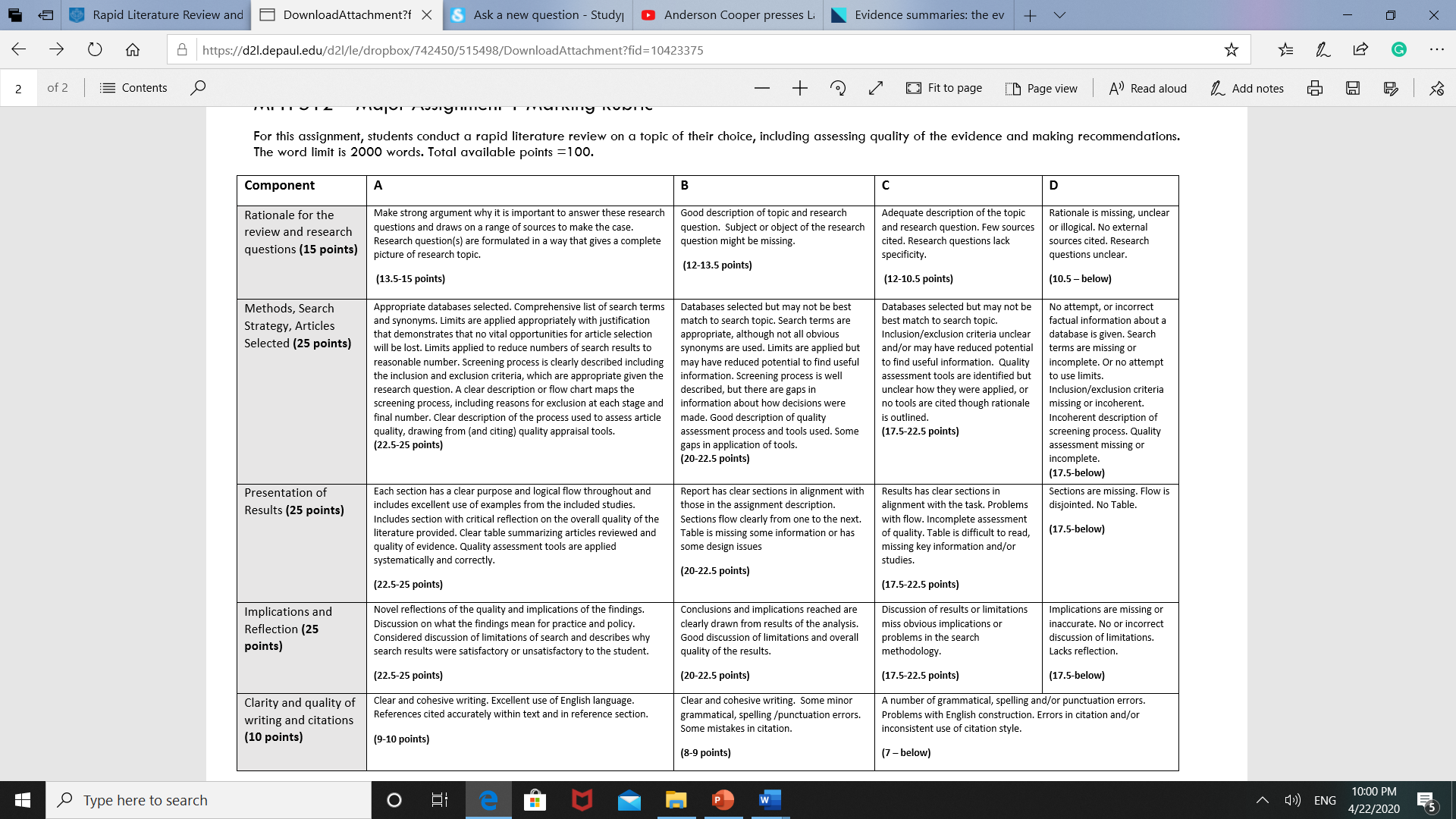 